李  敏 长春市铭锋经贸有限公司总经理个人简介姓名：李  敏性别：男籍贯：山西省襄汾县住址：山西省襄汾县新城镇梁坡村现住址：吉林省长春市宽城区扶余路美景天城出生年月：1984 07 03政治面貌：中国共产党党员职务：经  理个人工作经历：2001年12月入伍，2001年12月-2002年5月石家庄元氏县陆军27军筑城伪装营；2002年6月-2009年11月空军航空大学第一飞行训练团飞行参数数据分析师；2011年10月至今吉林省长春市从事建筑钢材销售工作。企业简介长春市铭锋经贸有限公司成立于2016年9月，公司注册资金1000万元整，主要从事建筑钢材，有色金属材料等各种钢材的批发销售。我公司主要经营的钢厂有通钢 新抚钢 鞍钢 乌钢 凌钢 北台等东北知名钢厂的螺纹钢 板材等建筑类用钢材料，专业为中铁建下属企业做钢材配送，现合作的企业有中铁四局，中铁五局，中铁十四局，中铁大桥局等。主要配送的项目有长白乌高铁白城段，沈阳在建的南北快速及地下管廊项目，四平海绵城市建设试验段，地铁二号线景阳大路段。我公司为股份制企业，主要控股的单位有四平市浩鸣金属材料有限公司，四平市浩盛商贸有限公司。我公司主要着力打造专业的物流配送服务，还有现代化仓储物流搭建为一体的物联网络平台，为更多的建筑企业做好优良的服务。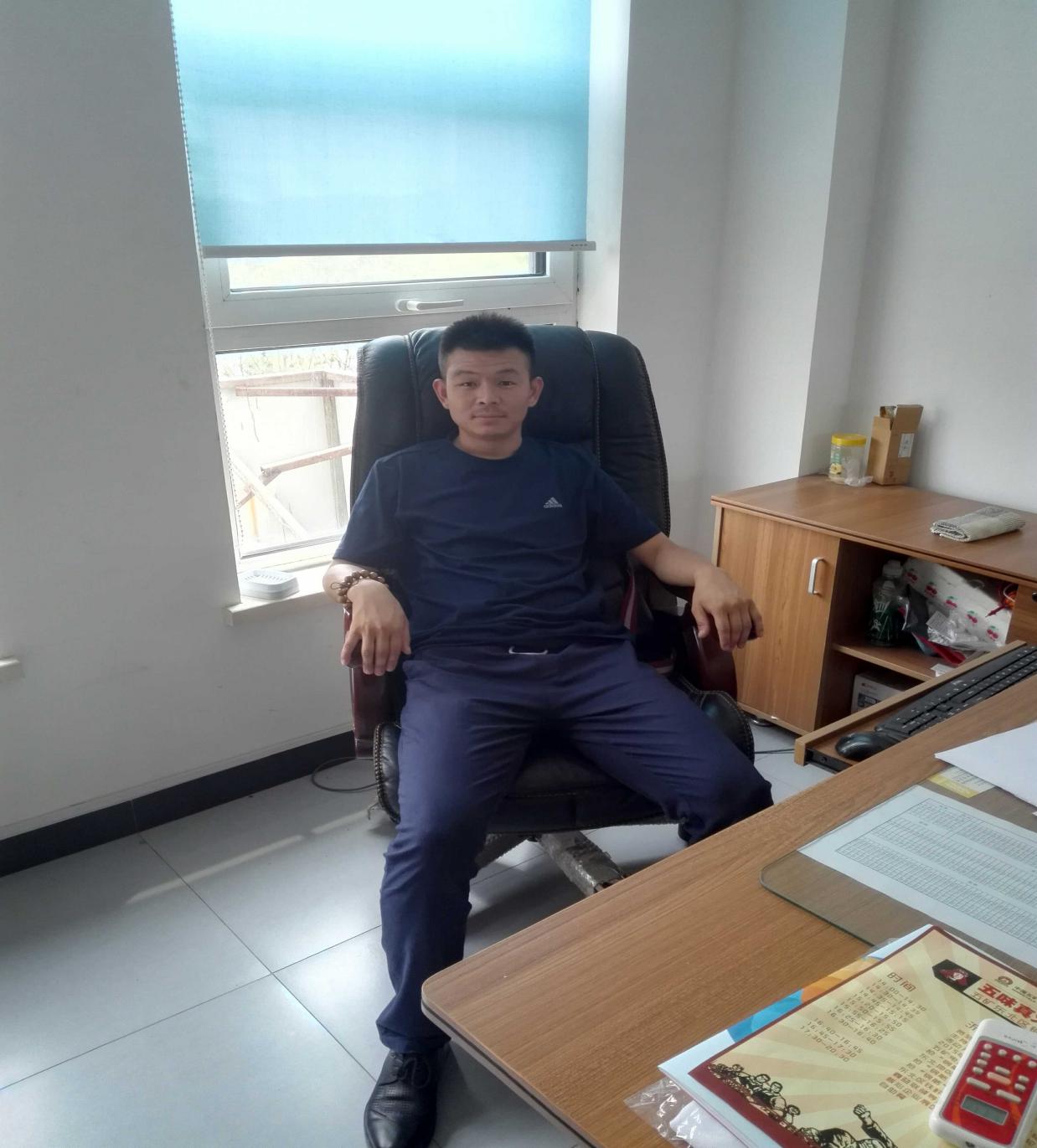 